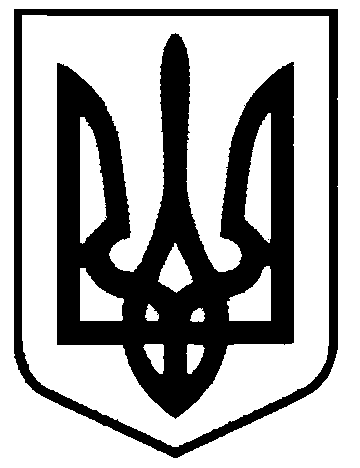 СВАТІВСЬКА МІСЬКА РАДАВИКОНАВЧИЙ КОМІТЕТРІШЕННЯвід «16» серпня  2018 р.    	                   м. Сватове                                                № 56 Про надання службових житлових приміщень. Розглянувши звернення Гапич Миколи Івановича, з проханням надати йому  для проживання службову житло в будинку № 37 по вул. Весела м. Сватове,  в зв’язку  з необхідністю проживати поблизу роботи,  та клопотання КП «Сватове-благоустрій»   про забезпечення службовим житлом  робітника комунального підприємства, враховуючи пропозиції житлово-побутової комісії щодо раціонального  використання службового житлового фонду Сватівської міської ради, керуючись ст. 30 Закону України «Про місцеве самоврядування в Україні», ст.. 118 ЖК України,  Положенням про порядок надання службових жилих приміщень і користування ними в Українській РСР, затвердженим постановою  постановою Ради Міністрів УРСР  від 4 лютого  1988 р. N 37, Виконавчий комітет Сватівської міської радиВИРІШИВ:Надати Гапич Миколі Івановичу  зі складом сім’ї 1 чоловік службове житлове приміщення в будинку № 37  по вул. Весела, м. Сватове житловою площею 18,5 кв.м., на період роботи в КП «Сватове-благоустрій»  .Провідному спеціалісту – юристу Ачкасовій С.О. підготувати ордер на вселення до житлового приміщення.КП «Сватове-благоустрій» укласти з Гапич М.І. договір найму житлового приміщення,  договір на вивезення ТПВ.Контроль за виконанням даного рішення покласти на першого заступника міського голови  Жаданову Л.В.Сватівський міський голова                                                                 Є.В. Рибалко